ПРОТОКОЛ № _____Доп. Вр.                    в пользу                                           Серия 11-метровых                    в пользу                                            Подпись судьи : _____________________ /_________________________ /ПредупрежденияУдаленияПредставитель принимающей команды: ______________________ / _____________________ Представитель команды гостей: _____________________ / _________________________ Замечания по проведению игры ______________________________________________________________________________________________________________________________________________________________________________________________________________________________________________________________________________________________________________________________________________________________________________________________________________________________________________________________________________________________________________________________Травматические случаи (минута, команда, фамилия, имя, номер, характер повреждения, причины, предварительный диагноз, оказанная помощь): _________________________________________________________________________________________________________________________________________________________________________________________________________________________________________________________________________________________________________________________________________________________________________________________________________________________________________Подпись судьи:   _____________________ / _________________________Представитель команды: ______    __________________  подпись: ___________________    (Фамилия, И.О.)Представитель команды: _________    _____________ __ подпись: ______________________                                                             (Фамилия, И.О.)Лист травматических случаевТравматические случаи (минута, команда, фамилия, имя, номер, характер повреждения, причины, предварительный диагноз, оказанная помощь)_______________________________________________________________________________________________________________________________________________________________________________________________________________________________________________________________________________________________________________________________________________________________________________________________________________________________________________________________________________________________________________________________________________________________________________________________________________________________________________________________________________________________________________________________________________________________________________________________________________________________________________________________________________________________________________________________________________________________________________________________________________________________________________________________________________________________________________________________________________________________________________________________________________________________________________________________________________________________________________________________________________________________________________________________________________________________________________________________________________________________________________Подпись судьи : _________________________ /________________________/ 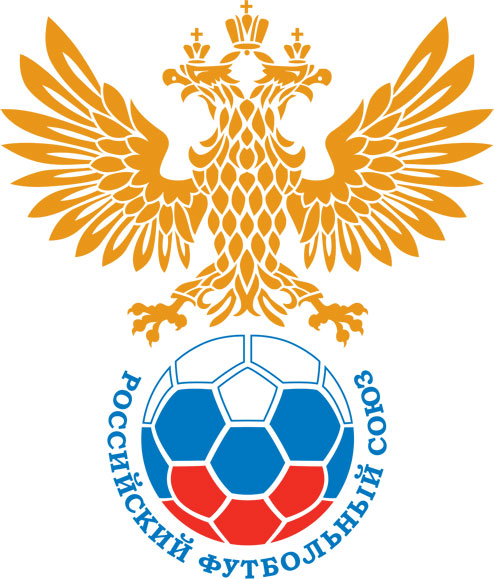 РОССИЙСКИЙ ФУТБОЛЬНЫЙ СОЮЗМАОО СФФ «Центр»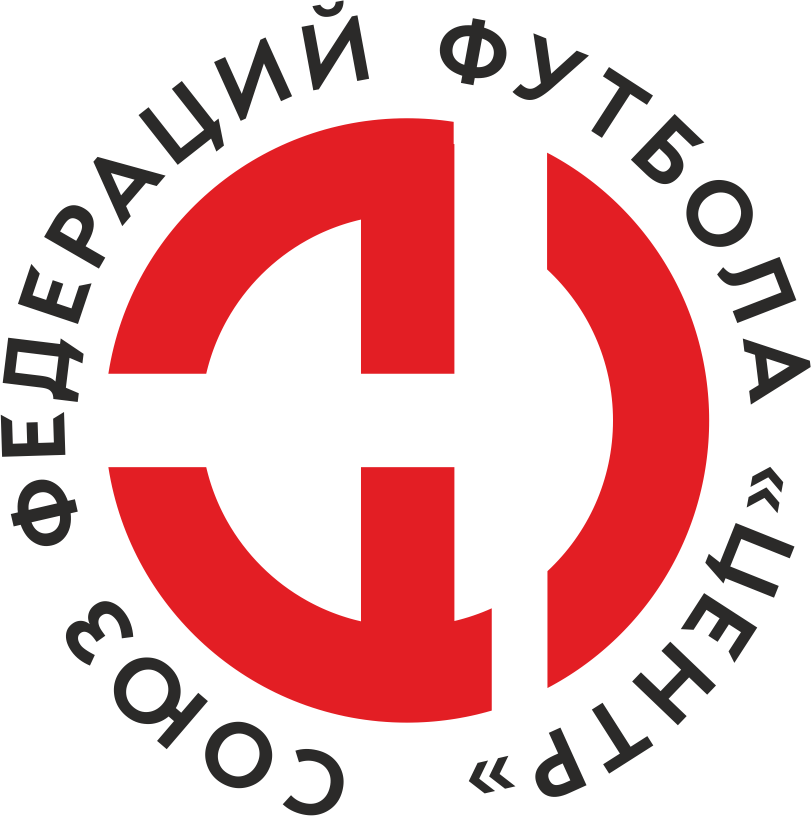    Первенство России по футболу среди команд III дивизиона, зона «Центр» _____ финала Кубка России по футболу среди команд III дивизиона, зона «Центр»Дата:29 мая 2021Металлург-Оскол (Старый Оскол)Металлург-Оскол (Старый Оскол)Металлург-Оскол (Старый Оскол)Металлург-Оскол (Старый Оскол)Динамо-М (Брянск)Динамо-М (Брянск)команда хозяевкоманда хозяевкоманда хозяевкоманда хозяевкоманда гостейкоманда гостейНачало:16:00Освещение:естественноеестественноеКоличество зрителей:200Результат:3:1в пользуМеталлург-Оскол (Старый Оскол)1 тайм:1:1в пользуничьяСудья:Стрелков Андрей  (Курск)кат.1 кат.1 помощник:Демин Егор (Воронеж)кат.3 кат.2 помощник:Новиков Максим (Воронеж)кат.1 кат.Резервный судья:Резервный судья:Губертов Евгений (Старый Оскол)кат.1 кат.Инспектор:Чвякин Леонид Дмитриевич (Орел)Чвякин Леонид Дмитриевич (Орел)Чвякин Леонид Дмитриевич (Орел)Чвякин Леонид Дмитриевич (Орел)Делегат:СчетИмя, фамилияКомандаМинута, на которой забит мячМинута, на которой забит мячМинута, на которой забит мячСчетИмя, фамилияКомандаС игрыС 11 метровАвтогол0:1Матвей БурлаковДинамо-М (Брянск)81:1Сергей ВасильевМеталлург-Оскол (Старый Оскол)172:1Павел КолчевМеталлург-Оскол (Старый Оскол)483:1Александр АршиновМеталлург-Оскол (Старый Оскол)67Мин                 Имя, фамилия                          КомандаОснованиеРОССИЙСКИЙ ФУТБОЛЬНЫЙ СОЮЗМАОО СФФ «Центр»РОССИЙСКИЙ ФУТБОЛЬНЫЙ СОЮЗМАОО СФФ «Центр»РОССИЙСКИЙ ФУТБОЛЬНЫЙ СОЮЗМАОО СФФ «Центр»РОССИЙСКИЙ ФУТБОЛЬНЫЙ СОЮЗМАОО СФФ «Центр»РОССИЙСКИЙ ФУТБОЛЬНЫЙ СОЮЗМАОО СФФ «Центр»РОССИЙСКИЙ ФУТБОЛЬНЫЙ СОЮЗМАОО СФФ «Центр»Приложение к протоколу №Приложение к протоколу №Приложение к протоколу №Приложение к протоколу №Дата:29 мая 202129 мая 202129 мая 202129 мая 202129 мая 2021Команда:Команда:Металлург-Оскол (Старый Оскол)Металлург-Оскол (Старый Оскол)Металлург-Оскол (Старый Оскол)Металлург-Оскол (Старый Оскол)Металлург-Оскол (Старый Оскол)Металлург-Оскол (Старый Оскол)Игроки основного составаИгроки основного составаЦвет футболок: белые       Цвет гетр: белыеЦвет футболок: белые       Цвет гетр: белыеЦвет футболок: белые       Цвет гетр: белыеЦвет футболок: белые       Цвет гетр: белыеНЛ – нелюбительНЛОВ – нелюбитель,ограничение возраста НЛ – нелюбительНЛОВ – нелюбитель,ограничение возраста Номер игрокаЗаполняется печатными буквамиЗаполняется печатными буквамиЗаполняется печатными буквамиНЛ – нелюбительНЛОВ – нелюбитель,ограничение возраста НЛ – нелюбительНЛОВ – нелюбитель,ограничение возраста Номер игрокаИмя, фамилияИмя, фамилияИмя, фамилия86Александр Соколов Александр Соколов Александр Соколов 23Иван Христов (к)Иван Христов (к)Иван Христов (к)21Александр Фролов Александр Фролов Александр Фролов 31Сергей Васильев Сергей Васильев Сергей Васильев 17Сергей Савельев Сергей Савельев Сергей Савельев 26Сергей Кудрин Сергей Кудрин Сергей Кудрин 10Василий Шаталов Василий Шаталов Василий Шаталов 22Егор Ручкин Егор Ручкин Егор Ручкин 18Александр Аршинов Александр Аршинов Александр Аршинов 36Антон Сушков Антон Сушков Антон Сушков 11Павел Колчев Павел Колчев Павел Колчев Запасные игроки Запасные игроки Запасные игроки Запасные игроки Запасные игроки Запасные игроки 1Дмитрий ДроботДмитрий ДроботДмитрий Дробот33Микаел АгбалянМикаел АгбалянМикаел Агбалян3Сергей ТонкихСергей ТонкихСергей Тонких15Петр МоскалюкПетр МоскалюкПетр Москалюк25Максим АнпиловМаксим АнпиловМаксим Анпилов9Сергей БаркаловСергей БаркаловСергей Баркалов28Денис ВласовДенис ВласовДенис ВласовТренерский состав и персонал Тренерский состав и персонал Фамилия, имя, отчествоФамилия, имя, отчествоДолжностьДолжностьТренерский состав и персонал Тренерский состав и персонал 1Олег Николаевич ГрицкихДиректорДиректорТренерский состав и персонал Тренерский состав и персонал 2Владимир Алексеевич КопаевНачальник командыНачальник команды3Александр Михайлович СитоликВрачВрач4567ЗаменаЗаменаВместоВместоВместоВышелВышелВышелВышелМинМинСудья: _________________________Судья: _________________________Судья: _________________________11Антон СушковАнтон СушковАнтон СушковСергей ТонкихСергей ТонкихСергей ТонкихСергей Тонких222222Сергей СавельевСергей СавельевСергей СавельевСергей БаркаловСергей БаркаловСергей БаркаловСергей Баркалов46                                                                                                                                                      4646                                                                                                                                                      46Подпись Судьи: _________________Подпись Судьи: _________________Подпись Судьи: _________________33Василий ШаталовВасилий ШаталовВасилий ШаталовПетр МоскалюкПетр МоскалюкПетр МоскалюкПетр Москалюк7575Подпись Судьи: _________________Подпись Судьи: _________________Подпись Судьи: _________________44Сергей КудринСергей КудринСергей КудринМаксим АнпиловМаксим АнпиловМаксим АнпиловМаксим Анпилов8585556677        РОССИЙСКИЙ ФУТБОЛЬНЫЙ СОЮЗМАОО СФФ «Центр»        РОССИЙСКИЙ ФУТБОЛЬНЫЙ СОЮЗМАОО СФФ «Центр»        РОССИЙСКИЙ ФУТБОЛЬНЫЙ СОЮЗМАОО СФФ «Центр»        РОССИЙСКИЙ ФУТБОЛЬНЫЙ СОЮЗМАОО СФФ «Центр»        РОССИЙСКИЙ ФУТБОЛЬНЫЙ СОЮЗМАОО СФФ «Центр»        РОССИЙСКИЙ ФУТБОЛЬНЫЙ СОЮЗМАОО СФФ «Центр»        РОССИЙСКИЙ ФУТБОЛЬНЫЙ СОЮЗМАОО СФФ «Центр»        РОССИЙСКИЙ ФУТБОЛЬНЫЙ СОЮЗМАОО СФФ «Центр»        РОССИЙСКИЙ ФУТБОЛЬНЫЙ СОЮЗМАОО СФФ «Центр»Приложение к протоколу №Приложение к протоколу №Приложение к протоколу №Приложение к протоколу №Приложение к протоколу №Приложение к протоколу №Дата:Дата:29 мая 202129 мая 202129 мая 202129 мая 202129 мая 202129 мая 2021Команда:Команда:Команда:Динамо-М (Брянск)Динамо-М (Брянск)Динамо-М (Брянск)Динамо-М (Брянск)Динамо-М (Брянск)Динамо-М (Брянск)Динамо-М (Брянск)Динамо-М (Брянск)Динамо-М (Брянск)Игроки основного составаИгроки основного составаЦвет футболок: синие   Цвет гетр:  синиеЦвет футболок: синие   Цвет гетр:  синиеЦвет футболок: синие   Цвет гетр:  синиеЦвет футболок: синие   Цвет гетр:  синиеНЛ – нелюбительНЛОВ – нелюбитель,ограничение возрастаНЛ – нелюбительНЛОВ – нелюбитель,ограничение возрастаНомер игрокаЗаполняется печатными буквамиЗаполняется печатными буквамиЗаполняется печатными буквамиНЛ – нелюбительНЛОВ – нелюбитель,ограничение возрастаНЛ – нелюбительНЛОВ – нелюбитель,ограничение возрастаНомер игрокаИмя, фамилияИмя, фамилияИмя, фамилия1Данила Чувасов (к)Данила Чувасов (к)Данила Чувасов (к)3Даниил Фомичев Даниил Фомичев Даниил Фомичев 6Даниил Жиляев Даниил Жиляев Даниил Жиляев 7Игорь Короба Игорь Короба Игорь Короба 8Иван Макеев Иван Макеев Иван Макеев 14Максим Эртман Максим Эртман Максим Эртман 17Матвей Бурлаков Матвей Бурлаков Матвей Бурлаков 24Иван Сергеев Иван Сергеев Иван Сергеев 23Максим Пикатов Максим Пикатов Максим Пикатов 10Артем Медведев Артем Медведев Артем Медведев 26Арсений Медведев Арсений Медведев Арсений Медведев Запасные игроки Запасные игроки Запасные игроки Запасные игроки Запасные игроки Запасные игроки 16Григорий МакеевГригорий МакеевГригорий Макеев11Никита ЧерняковНикита ЧерняковНикита Черняков19Егор МамоновЕгор МамоновЕгор Мамонов2Максим КулешовМаксим КулешовМаксим Кулешов20Ян МиттЯн МиттЯн Митт15Павел ЛайковПавел ЛайковПавел Лайков4Иван.В. НовиковИван.В. НовиковИван.В. НовиковТренерский состав и персонал Тренерский состав и персонал Фамилия, имя, отчествоФамилия, имя, отчествоДолжностьДолжностьТренерский состав и персонал Тренерский состав и персонал 1Дмитрий Вячеславович ДурневТренер вратарейТренер вратарейТренерский состав и персонал Тренерский состав и персонал 2Леонид Васильевич ГончаровАдминистраторАдминистратор34567Замена Замена ВместоВместоВышелМинСудья : ______________________Судья : ______________________11Максим ЭртманМаксим ЭртманНикита Черняков4622Матвей БурлаковМатвей БурлаковЕгор Мамонов66Подпись Судьи : ______________Подпись Судьи : ______________Подпись Судьи : ______________33Иван СергеевИван СергеевЯн Митт70Подпись Судьи : ______________Подпись Судьи : ______________Подпись Судьи : ______________44Арсений МедведевАрсений МедведевИван.В. Новиков7455Игорь КоробаИгорь КоробаПавел Лайков826677        РОССИЙСКИЙ ФУТБОЛЬНЫЙ СОЮЗМАОО СФФ «Центр»        РОССИЙСКИЙ ФУТБОЛЬНЫЙ СОЮЗМАОО СФФ «Центр»        РОССИЙСКИЙ ФУТБОЛЬНЫЙ СОЮЗМАОО СФФ «Центр»        РОССИЙСКИЙ ФУТБОЛЬНЫЙ СОЮЗМАОО СФФ «Центр»   Первенство России по футболу среди футбольных команд III дивизиона, зона «Центр» _____ финала Кубка России по футболу среди футбольных команд III дивизиона, зона «Центр»       Приложение к протоколу №Дата:29 мая 2021Металлург-Оскол (Старый Оскол)Динамо-М (Брянск)команда хозяевкоманда гостей